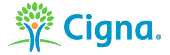 MEDIA CONTACTS:	Nikki Dobricki (Europe)			Nichola.dobricki@cigna.com			+ 44 (0) 1475 492 376			Gloria Barone (USA)
			gloria.barone@cigna.com
			+1.215. 761-4758  Cigna Wins 2012 Health Insurance Award in U.K.Cigna Global Health Benefits named Best Group International Private Medical Insurance Provider  Glasgow, November 1st, 2012 – Cigna Global Health Benefits was recently named the Best Group International Private Medical Insurance Provider at the prestigious 2012 Health Insurance Awards at the Grosvenor Hotel, London. Hailed as the health and protection event of the year, the Health Insurance Awards, presented by the renowned Irish comedian, Ed Byrne, is the leading industry event honouring excellence and professionalism in the health insurance and protection market.John Kaye, Director of Sales & Client Management, Cigna Global Health Benefits, Europe, said, "This award pays testament to the skills and passion of Cigna employees who work relentlessly to ensure our customers remain at the heart of everything we do.It also acknowledges our commitment to both the international and domestic health care markets, inspiring us to continue to improve and build our service proposition to meet our customers’ health care needs worldwide.”Cigna was recognised for its standard of innovation and customer focus in the delivery of corporate international health care. The company also was short-listed for the Best Dental Award and sponsored two key intermediary awards; Best International Individual Intermediary and Health Care Intermediary of the Year Awards.“I am extremely proud of our European team for winning this prestigious award,” said Andrew Kielty, President, Cigna Global Health Benefits.  “This recognition, which is a nomination by key intermediaries to the health care industry is especially rewarding.”EndsNotes to editors:To find out more about our international health insurance products and services in Europe visit:www.cignaglobal.comwww.cignaglobalbenefits.comwww.cigna.co.ukAbout CignaCigna (NYSE: CI) is a global health service and financial company dedicated to helping people improve their health, well-being and sense of security. Cigna’s operating subsidiaries in the  provide an integrated suite of health services, such as medical, dental, behavioral health, pharmacy and vision care benefits, as well as group life, accident and disability insurance. Cigna offers products and services in over 30 countries and jurisdictions and has approximately 70  million customer relationships throughout the world. All products and services are provided exclusively by such operating subsidiaries and not by Cigna Corporation. To learn more about Cigna, visit www.cigna.com. To sign up for email alerts or an RSS feed of company news, log on to http://newsroom.cigna.com/rss. Also, follow us on Twitter at @cigna, visit Cigna’s YouTube channel at http://www.youtube.com/cigna and listen to Cigna's podcast series with healthy tips and information at http://www.cigna.com/podcasts or by searching "Cigna" in iTunes.